С п р а в к ау ч а с т н и к а  мастер – класса«Использование личностно-ориентированных технологий в условиях внедрения ФГОС»(ФИО)_______________________________________________(должность)МДОУ «Детский сад № _______»Место проведения: г. Ярославль, ул. Лебедевская, д.26Дата проведения: 21 января 2016 г.Время проведения: 9.00 – 11.00Заведующий МДОУ «Детский сад № 99»    ________________Т.С. СергееваДепартамент образования мэрии г. Ярославля Муниципальное дощкольное образовательное учреждение«Детский сад № 99»Мастер – класс«Использование личностно-ориентированных технологий в условиях внедрения ФГОС»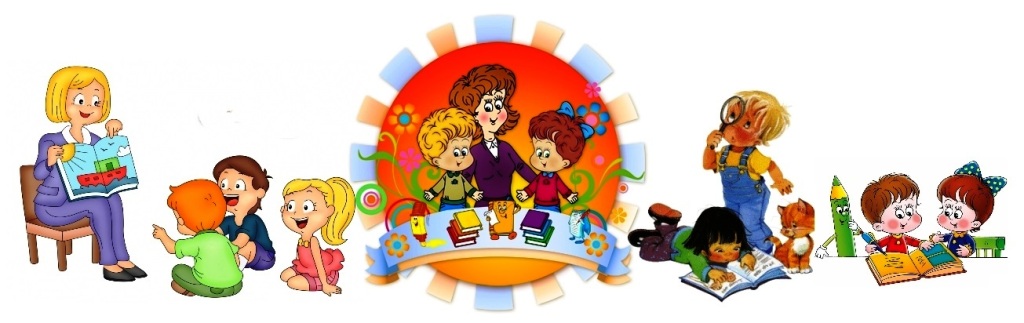 МДОУ «Детский сад № 99»21.01.2016 г.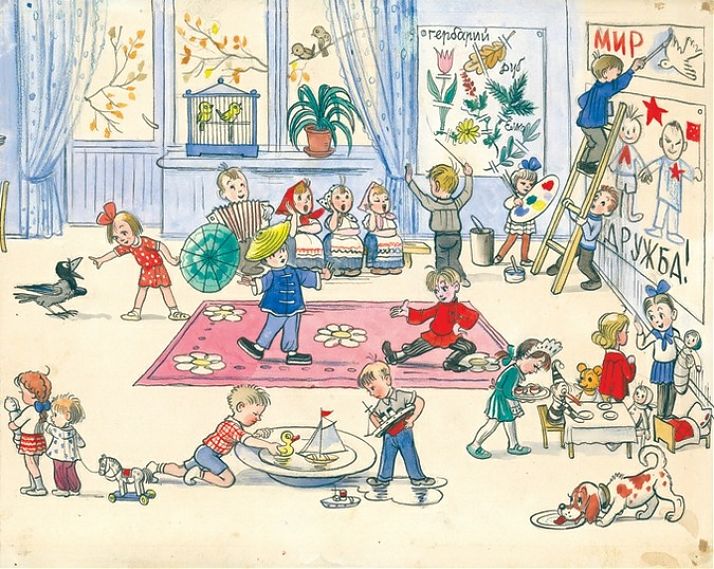 Цель мастер-класса: показать педагогам возможность использования личностно-ориентированных технологий в условиях реализации ФГОС, как способа разностороннего, свободного и творческого развития личности ребёнка. 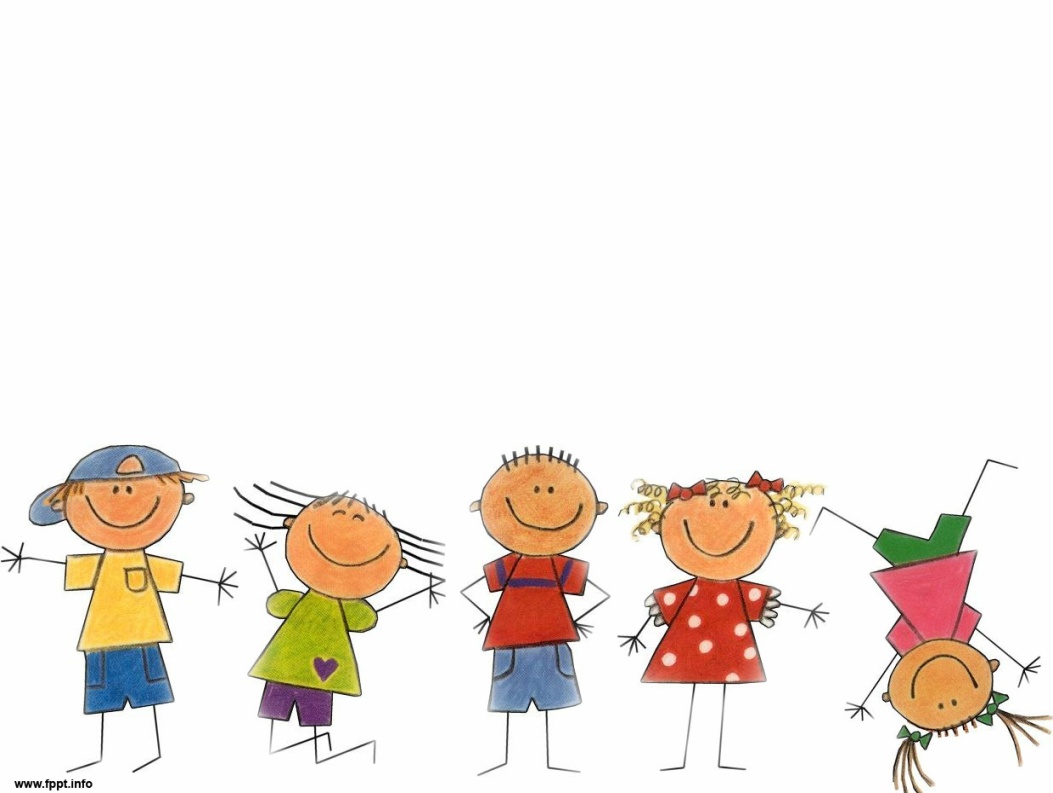 Программа проведения мастер – класса «Использование личностно-ориентированных технологий в условиях внедрения ФГОС»